76η/11.04.2022 έκτακτη Συνεδρίαση του Πρυτανικού Συμβουλίου Επίσης συμμετείχε η κα Ά. Καρδαμάκη για την παρουσίαση του 2ου θέματος.ΘΕΜΑTA ΗΜΕΡΗΣΙΑΣ ΔΙΑΤΑΞΗΣΘέμα 1ο: Επικύρωση πρακτικών της υπ’ αριθμ. 75ης ΣυνεδρίασηςΕπικυρώθηκαν τα πρακτικά της υπ’ αριθμ. 75ης Συνεδρίασης.Θέμα 2ο: Αίτημα αντικατάστασης του Nicolet iS50 ATR DTGS DI Detector and Cable, την επαναβαθμονόμηση του συστήματος και τον διαγνωστικό έλεγχο του μηχανήματος υπέρυθρης φασματοσκοπίας (FTIR) που βρίσκεται στο Εργαστήριο Υλικών Πολιτιστικής Κληρονομιάς & Σύγχρονης Δόμησης στη Σχολή Αρχιτεκτόνων Μηχανικών Εξετάστηκε το αίτημα της κας Π. Μαραβελάκη  και αποφασίσθηκε(α) η κάλυψη της δαπάνης, συνολικού ποσού 1.178,00 €, συμπεριλαμβανομένου ΦΠΑ 24% από τις πιστώσεις του Τομεακού Προγράμματος Ανάπτυξης (ΤΠΑ) του Υπουργείου Παιδείας (εθνικό σκέλος Π.Δ.Ε.) (β) η απευθείας ανάθεση της επισκευής κατόπιν πρόσκλησης υποβολής προσφοράς αναρτημένης στο ΚΗΜΔΗΣ (άρθρο 120 Ν. 4412/2016 όπως ισχύει) Θέμα 3ο: Ορισμός επιτροπής διενέργειας του ηλεκτρονικού διαγωνισμού κάτω των ορίων με ανοικτές διαδικασίες, σφραγισμένες προσφορές και κριτήριο ανάθεσης την πλέον συμφέρουσα από οικονομική άποψη προσφορά βάσει τιμής για την πραγματοποίηση των εκπαιδευτικών εκδρομών έτους 2022 των Τμημάτων 1 και 2 της ομάδας (Α) Πολυήμερες εκδρομές εκτός Κρήτης των Σχολών ΧΗΜΗΠΕΡ και ΜΗΧΟΠ της υπ΄αριθμ. 589/05.04.2022 Απόφασης Συγκλήτου  Αποφασισίσθηκε η συγκρότηση της Επιτροπής διενέργειας του διαγωνισμού, με τα κάτωθι μέλη: Καθώς στην παρ. 2.ε του άρθρου 14 του Ν.4485/2017 ορίζεται ότι το ‘Πρυτανικό Συμβούλιο’ «εισηγείται στη Σύγκλητο τη συγκρότηση επιτροπών προς μελέτη ή διεκπεραίωση θεμάτων που εμπίπτουν στις αρμοδιότητές της» η απόφαση αυτή θα υποβληθεί προς έγκριση στη Σύγκλητο του Ιδρύματος.Θέμα 4ο: Ορισμός επιτροπής παραλαβής και ορισμός υπευθύνων παρακολούθησης των προς σύναψη συμβάσεων κατόπιν διενέργειας του ηλεκτρονικού διαγωνισμού κάτω των ορίων με ανοικτές διαδικασίες, σφραγισμένες προσφορές και κριτήριο ανάθεσης την πλέον συμφέρουσα από οικονομική άποψη προσφορά βάσει τιμής για την πραγματοποίηση των εκπαιδευτικών εκδρομών έτους 2022 των Τμημάτων 1 και 2 της ομάδας (Α) Πολυήμερες εκδρομές εκτός Κρήτης των Σχολών ΧΗΜΗΠΕΡ και ΜΗΧΟΠ της υπ΄αριθμ. 589/05.04.2022 Απόφασης ΣυγκλήτουΑποφασίσθηκε(α) η συγκρότηση της Επιτροπής παραλαβής των προς σύναψη συμβάσεων, με τα κάτωθι μέλη: (β) όπως υπεύθυνος παρακολούθησης της εκδρομής του Τμήματος 1- Εκδρομή ΜΗΧΟΠ στο πλαίσιο του μαθήματος ΜΟΠ 706 οριστεί ο Καθηγητής Χρηστίδης Γεώργιος της Σχολής ΜΗΧΟΠ(γ) όπως υπεύθυνος παρακολούθησης της εκδρομής του Τμήματος 2- Εκδρομή ΧΗΜΗΠΕΡ στο πλαίσιο του μαθήματος Ασκήσεις Πεδίου II οριστεί ο Επίκουρος Καθηγητής Γιαννής Απόστολος της Σχολής ΧΗΜΗΠΕΡΚαθώς στην παρ. 2.ε του άρθρου 14 του Ν.4485/2017 ορίζεται ότι το ‘Πρυτανικό Συμβούλιο’ «εισηγείται στη Σύγκλητο τη συγκρότηση επιτροπών προς μελέτη ή διεκπεραίωση θεμάτων που εμπίπτουν στις αρμοδιότητές της» η απόφαση αυτή θα υποβληθεί προς έγκριση στη Σύγκλητο του Ιδρύματος.Θέμα 5ο: Ορισμός επιτροπής διενέργειας του ηλεκτρονικού διαγωνισμού κάτω των ορίων με ανοικτές διαδικασίες, σφραγισμένες προσφορές και κριτήριο ανάθεσης την πλέον συμφέρουσα από οικονομική άποψη προσφορά βάσει τιμής για: (α) την ανανέωση ιδρυματικών συνδρομών σε ξενόγλωσσα περιοδικά, (β) την ανανέωση ξενόγλωσσων, συνεργατικών (μέσω του Συνδέσμου Ελληνικών Ακαδημαϊκών Βιβλιοθηκών) συνδρομών σε βάσεις δεδομένων, (γ) την ανανέωση ξενόγλωσσων, ιδρυματικών συνδρομών σε βάσεις δεδομένων, σύμφωνα με την υπ΄αριθμ. 589/05.04.2022 Απόφαση Συγκλήτου και ορισμός επιτροπής παρακολούθησης και παραλαβήςΑποφασίσθηκε η συγκρότηση(α) της επιτροπής διενέργειας του ανωτέρω διαγωνισμού με τα κάτωθι μέλη:(β) της επιτροπής παρακολούθησης και παραλαβής των προς σύναψη συμβάσεων με τα κάτωθι μέλη:Καθώς στην παρ. 2.ε του άρθρου 14 του Ν.4485/2017 ορίζεται ότι το ‘Πρυτανικό Συμβούλιο’ «εισηγείται στη Σύγκλητο τη συγκρότηση επιτροπών προς μελέτη ή διεκπεραίωση θεμάτων που εμπίπτουν στις αρμοδιότητές της» η απόφαση αυτή θα υποβληθεί προς έγκριση στη Σύγκλητο του Ιδρύματος.Θέμα 6ο: Ανακοινώσεις – Αιτήσεις – Προτάσεις Αίτημα χρηματοδότησης της Ραδιοφωνικής Ομάδας του Π.Κ. ΡΑΔΙΟ ΕΝΤΑΣΗ 93,5Έγινε δεκτό το αίτημα χρηματοδότησης για την προμήθεια εξοπλισμού για την κάλυψη αναγκών της Ομάδας, έως του ποσού των 2.000,00 ευρώ.Αίτημα Χρηματοδότησης του φοιτητικού παραρτήματος της Ι.Ε.Ε.Ε. του Π.Κ.Έγινε δεκτό το αίτημα χρηματοδότησης για την προμήθεια εξοπλισμού για την κάλυψη αναγκών του φοιτητικού Παραρτήματος ΙΕΕΕ του Πολυτεχνείου Κρήτης, έως του ποσού των 1.000,00 ευρώ.Καταγγελία για αφισοκολλήσεις της Ενωτικής Πρωτοβουλίας για το Αντιπολεμικό Διήμερο Έγινε συζήτηση για την κατατεθείσα καταγγελία.Η Γραμματέας του Πρυτανικού ΣυμβουλίουΧαβρέ Δήμητρα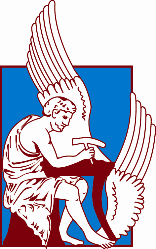    ΠΟΛΥΤΕΧΝΕΙΟ ΚΡΗΤΗΣΓΡΑΜΜΑΤΕΙΑ ΣΥΓΚΛΗΤΟΥ & ΠΡΥΤΑΝΙΚΟΥ ΣΥΜΒΟΥΛΙΟΥ    Κτήριο Επιστημών, Β’ πτέρυγα, 3ος όροφος    Πολυτεχνειούπολη, 73100, Χανιά, Κρήτη      Τηλ: +30- 28210 37761,  Fax: +30- 28210 37843                              Παρόντες:(με τηλεδιάσκεψη)Καθ. Ε. Διαμαντόπουλος ΠρύτανηςΚαθηγητής Ν. Καλλίθρακας-Κόντος ΑντιπρύτανηςΑναπληρωτής Καθηγητής Μ. Λαγουδάκης ΑντιπρύτανηςΚαθηγητής Μ. Ζερβάκης Αντιπρύτανης Π. Αποστολάκης εκπρόσωπος Διοικητικού ΠροσωπικούΓραμματέας:Η κα Δ. Χαβρέ α/αΤακτικά ΜέληΑναπληρωματικά Μέλη1Βαρουχάκης Εμμανουήλ,  μέλος ΔΕΠΞηρουδάκης Γεώργιος, μέλος ΔΕΠ2Μαλανδράκης Αναστάσιος, μέλος ΕΔΙΠΠαπαδοπούλου Αφροδίτη, μέλος ΕΔΙΠ3Μαρεντάκη Ειρήνη, μόνιμη υπάλληλοςΠονηρίδου Γεωργία, μόνιμη υπάλληλος4Γραμματέας (χωρίς δικαίωμα ψήφου) Τρακάκη Σοφία, υπάλληλος ΙΔΑΧ Γραμματέας (χωρίς δικαίωμα ψήφου) Κάβαλου Ιωάννα, υπάλληλος ΙΔΑΧ α/αΤακτικά ΜέληΑναπληρωματικά Μέλη1Γιαννής Απόστολος (ΔΕΠ- ΧΗΜΗΠΕΡ)Βλυσίδης Ανέστης (ΔΕΠ- ΧΗΜΗΠΕΡ)2Κρητικάκης Γεώργιος (ΕΔΙΠ- ΜΗΧΟΠ)Αντωνίου Ελευθερία (ΕΔΙΠ- ΜΗΧΟΠ)3Πονηρίδου Γεωργία (μόνιμη υπάλληλος- ΧΗΜΗΠΕΡ) Μαρεντάκη Ειρήνη (μόνιμη υπάλληλος- ΜΗΧΟΠ)α/αΤακτικά ΜέληΑναπληρωματικά Μέλη1Αγγελάκης Δημήτριος, μέλος ΔΕΠΚακάβας Σπυρίδων, μέλος ΔΕΠ2Ρότσιος Δημήτριος, μέλος ΔΕΠΤσαγκαράκης Κωνσταντίνος, μέλος ΔΕΠ3Αρχοντάκη Ηλιάννα, υπάλληλος ΙΔΟΧΜπολιεράκη Μαρία, μόνιμη υπάλληλος4Γραμματέας (χωρίς δικαίωμα ψήφου) Παϊζάκης Παναγιώτης, υπάλληλος ΙΔΟΧΓραμματέας (χωρίς δικαίωμα ψήφου)Τσιτωνάκη Παναγιώτα, υπάλληλος ΙΔΑΧα/αΤακτικά ΜέληΑναπληρωματικά Μέλη1Ιωαννίδης Ευστράτιος, μέλος ΔΕΠΠατέλης Δημήτριος, μέλος ΔΕΠ2Νταουντάκη Μαρία, υπάλληλος ΙΔΑΧΝτουντουνάκη Χαρίκλεια, υπάλληλος ΙΔΑΧ3Χαβρέ Δήμητρα, υπάλληλος ΙΔΑΧΜαλανδράκη Γαλάτεια, μόνιμη υπάλληλος